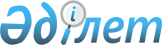 О признании утратившими силу постановлений Правительства Республики Казахстан от 19 марта 1997 года № 365 "Об утверждении Положения о порядке и условиях обязательного государственного страхования судей и их имущества, медицинского обслуживания и санаторно-курортного лечения" и от 16 июля 2002 года № 789 "О внесении изменений и признании утратившими силу некоторых решений Правительства Республики Казахстан"Постановление Правительства Республики Казахстан от 2 марта 2022 года № 102.
      Правительство Республики Казахстан ПОСТАНОВЛЯЕТ:
      1. Признать утратившими силу:
      1) постановление Правительства Республики Казахстан от 19 марта 1997 года № 365 "Об утверждении Положения о порядке и условиях обязательного государственного страхования судей и их имущества, медицинского обслуживания и санаторно-курортного лечения";
      2) постановление Правительства Республики Казахстан от 16 июля 2002 года № 789 "О внесении изменений и признании утратившими силу некоторых решений Правительства Республики Казахстан".
      2. Настоящее постановление вводится в действие со дня его подписания и подлежит официальному опубликованию.
					© 2012. РГП на ПХВ «Институт законодательства и правовой информации Республики Казахстан» Министерства юстиции Республики Казахстан
				
      Премьер-МинистрРеспублики Казахстан 

А. Смаилов
